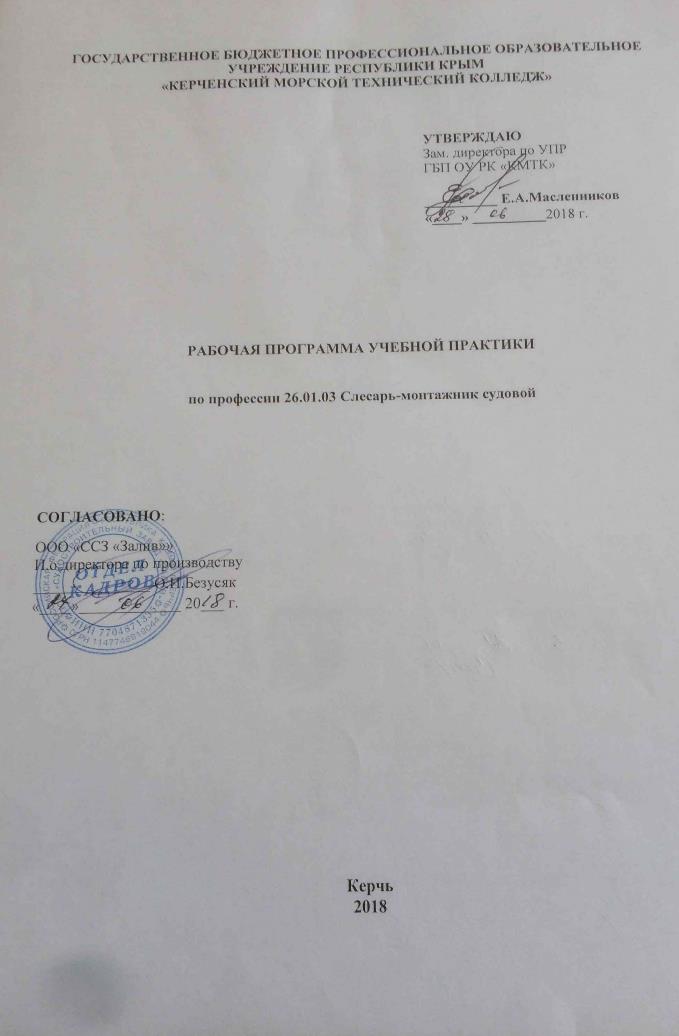 ГОСУДАРСТВЕННОЕ БЮДЖЕТНОЕ ПРОФЕССИОНАЛЬНОЕ ОБРАЗОВАТЕЛЬНОЕ УЧРЕЖДЕНИЕ РЕСПУБЛИКИ КРЫМ«КЕРЧЕНСКИЙ МОРСКОЙ ТЕХНИЧЕСКИЙ КОЛЛЕДЖ»РАБОЧАЯ ПРОГРАММА учебной практикипо профессии 26.01.03 Слесарь-монтажник судовойСОГЛАСОВАНО:ООО «ССЗ «Залив»» И.о.директора по производству_______________ О.И.Безусяк «____»_____________ 20___ г.Керчь2018 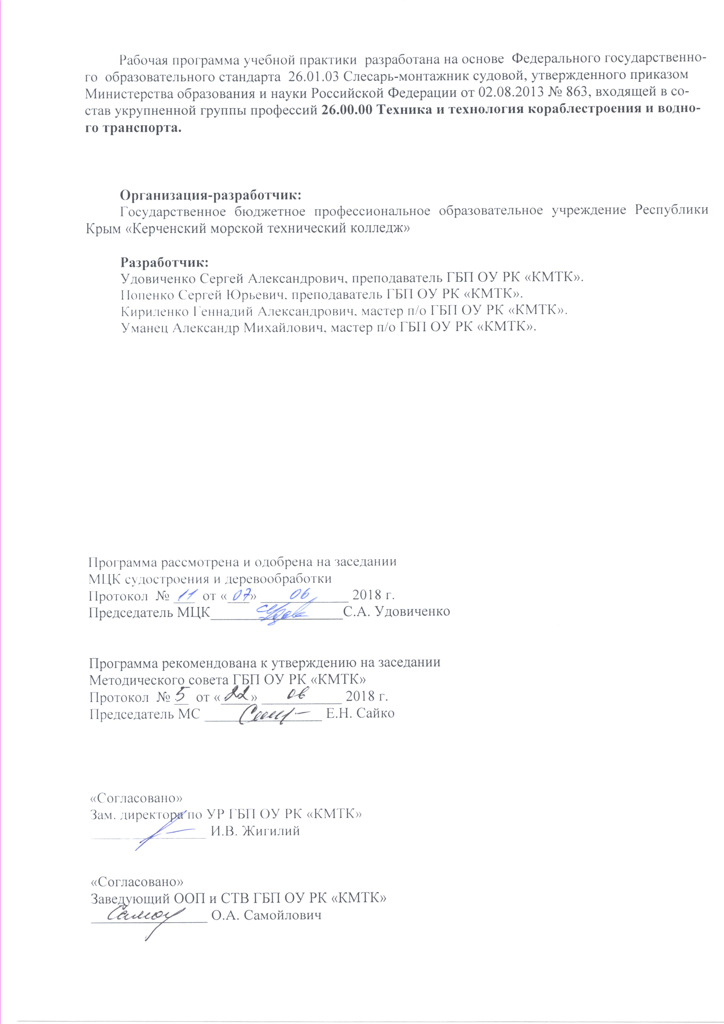 Рабочая программа учебной практики  разработана на основе  Федерального государственного  образовательного стандарта  26.01.03 Слесарь-монтажник судовой, утвержденного приказом Министерства образования и науки Российской Федерации от 02.08.2013 № 863, входящей в состав укрупненной группы профессий 26.00.00 Техника и технология кораблестроения и водного транспорта.Организация-разработчик:Государственное бюджетное профессиональное образовательное учреждение Республики Крым «Керченский морской технический колледж»Разработчик:Удовиченко Сергей Александрович, преподаватель ГБП ОУ РК «КМТК».Попенко Сергей Юрьевич, преподаватель ГБП ОУ РК «КМТК».Кириленко Геннадий Александрович, мастер п/о ГБП ОУ РК «КМТК».Уманец Александр Михайлович, мастер п/о ГБП ОУ РК «КМТК».Программа рассмотрена и одобрена на заседании МЦК судостроения и деревообработкиПротокол  № ___  от «___» ____________ 2018 г. Председатель МЦК__________________С.А. Удовиченко Программа рекомендована к утверждению на заседанииМетодического совета ГБП ОУ РК «КМТК»Протокол  № __  от «____» ___________ 2018 г. Председатель МС ________________ Е.Н. Сайко «Согласовано»Зам. директора по УР ГБП ОУ РК «КМТК»________________ И.В. Жигилий«Согласовано»Заведующий ООП и СТВ ГБП ОУ РК «КМТК»________________ О.А. СамойловичСодержание1. ПАСПОРТ РАБОЧЕЙ ПРОГРАММЫ УЧЕБНОЙ ПРАКТИКИ1.1 Область применения программыРабочая программа учебной практики разработана на основе:-федерального государственного образовательного стандарта по профессии 26.01.03 «Слесарь-монтажник судовой», утвержденного приказом Министерства образования и науки Российской Федерации № 863 от 02.08.2013, зарегистрированного Министерством юстиции 20.08.2013г (регистрационный № 29532), входящего в состав укрупнённой группы специальностей группы 26.00.00 «Техника и технологии кораблестроения и водного транспорта»; -положения об учебной и производственной практике обучающихся СПО, утвержденного приказом Министерства образования и науки Российской Федерации от 18 апреля 2013 г. № 291 г. Москва «Об утверждении Положения о практике обучающихся, осваивающих основные профессиональные образовательные программы среднего профессионального образования» (зарегистрированного в Минюсте РФ 14 июня 2013 г., регистрационный № 28785);Рабочая программа учебной практики является составной частью программы подготовки квалифицированных рабочих, служащих (ППКРС), обеспечивающей реализацию ФГОС СПО в части освоения основных видов профессиональной деятельности (ВПД):ВПД 1	Выполнение слесарных операций при демонтаже, ремонте, сборке, монтаже судовых конструкций и механизмов.ВПД 2 	Гибка труб в цехах и на судах.ВПД 3 	Эксплуатация и техническое обслуживание арматуры и трубопроводов на судах.1.2.  Цели и задачи учебной практики:формирование у обучающихся практических профессиональных умений в рамках профессиональных модулей  ПМ.01, ПМ.02, ПМ.03 по основным  видам профессиональной деятельности для освоения рабочей профессии, обучение трудовым приемам, операциям и способам выполнения трудовых процессов, характерных для соответствующей профессии и необходимых для последующего освоения ими общих и профессиональных компетенций по профессии "Слесарь-монтажник судовой".Требования к результатам освоения учебной практики.В результате освоения учебной  практики по виду профессиональной деятельности ВПД 1 Выполнение слесарных операций при демонтаже, ремонте, сборке, монтаже судовых конструкций и механизмов обучающийся должен приобрести практический опыт:- выполнение слесарных операций при разборке и сборке неответственных узлов;- обработка деталей в свободный размер ручным слесарным инструментом.В результате освоения учебной  практики по виду профессиональной деятельности ВПД 2 Гибка труб в цехах и на судах обучающийся должен приобрести практический опыт:- наладки обслуживаемых трубогибочных станков и прессов;- гибки труб из сталей различных марок (кроме коррозионностойких сталей и сплавов) диа-метром до 108 мм на станках, прессах и с нагревом газовой горелкой, токами высокой частоты по шаблонам, технологическим карточкам, детальным чертежам или записям размеров в размерных плоскостях под любым углом;В результате освоения учебной  практики по виду профессиональной деятельности ВПД 3 Эксплуатация и техническое обслуживание арматуры и трубопроводов на судах обучающийся должен приобрести практический опыт:ремонта, сборки, монтажа арматуры, трубопроводов и систем (кроме специальных систем: гидравлики, воздуха высокого давления, главного и вспомогательного пара) на судах;- демонтажа арматуры и трубопроводов любого диаметра, кроме специальных систем.1.4   Количество часов на освоение программы учебной практикиРабочая программа рассчитана на прохождение студентами учебной практики  в объеме 540  часов, в том числе:в рамках освоения ПМ.01  - 324 часа;в рамках освоения ПМ.02  - 36 часов;в рамках освоения ПМ.03  - 180 часов;2. РЕЗУЛЬТАТЫ ОСВОЕНИЯ РАБОЧЕЙ ПРОГРАММЫ учебной практикиРезультатом освоения программы учебной  практики является освоение обучающимися вида профессиональной деятельности по профессии СПО «Слесарь-монтажник судовой», формирование общих и профессиональных компетенций, а также приобретение необходимых умений и опыта практической работы по профессии в рамках профессиональных модулей ПМ.01, ПМ.02, ПМ.03  по основным видам профессиональной деятельности (ВПД):ВПД 1	Выполнение слесарных операций при демонтаже, ремонте, сборке, монтаже судовых конструкций и механизмов.ВПД 2 	Гибка труб в цехах и на судах.ВПД 3 	Эксплуатация и техническое обслуживание арматуры и трубопроводов на судах.3. ТЕМАТИЧЕСКИЙ ПЛАН И СОДЕРЖАНИЕ учебной практики3.1. Количество часов на освоение программы  учебной  практики3.2  Содержание учебной практики4. УСЛОВИЯ РЕАЛИЗАЦИИ УЧЕБНОЙ ПРАКТИКИ4.1 Требования к минимальному материально-техническому обеспечениюРеализация программы учебной практики предполагает наличие мастерских: слесарно-механической и слесарно-сборочной.Оборудование мастерских и рабочих мест мастерских:1.Слесарно-механическая:рабочие места по количеству обучающихся;станки: настольно-сверлильные, заточные и др.;измерительные инструменты;наборы инструментов и приспособлений;заготовки для выполнения слесарных работ.2. Слесарно-сборочная:рабочие места по количеству обучающихся;наборы инструментов и приспособлений;рабочие образцы деталей и узлов механизмов;набор сборочных единиц оборудования;режущие инструменты и приспособления;технологические карты;комплект учебно-наглядных пособий «Измерения при проведении    слесарно-монтажных работ»;образцы деталей для измерения;измерительные инструменты.4.2. Информационное обеспечение обученияПеречень рекомендуемых учебных изданий, интернет-ресурсов, дополнительной литературы:Основные источники:	1. Худяков С.А. «Организация, технология судоремонта и диагностика», Морская гос. академия адм. Ф.Ф. Ушакова, 2014.2. Пальчик К.Б. «Методические основы выполнения работ на слесарном участке», Морская гос. академия адм. Ф.Ф. Ушакова, 2016.Дополнительные источники:1. Имбрицкий М.И. Краткий справочник по трубопроводам и арматуре. – М: Энергия, 1969. – 352 с.2. Попов В.Ф. «Судовой слесарь монтажник» М.Издательский центр «Академия» 2003 год3. Овчинников И.Н. Овчинников Е.И. «Судовые системы и трубопроводы» М.Издательский центр «Академия» 1988 год.4. Ганевский Г.М., Гольцин И.И. «Допуски, посадки и технические измерения в машиностроении» М.Издательский центр ИПРО 2001 год.Интернет-ресурсы:1. Широкий Г.Т., Материаловедение для монтажников технологического оборудования, трубопроводов и металлоконструкций, Вышэйшая Школа, 2012, ЭБС IPRbooks.2. Диагностика трубопроводов, Воронеж. гос. архитектурно-строительный унив-т, 2015, ЭБС IPRbooks.3. Лихачев В.Л., Основы слесарного дела, Солон-пресс, 2016, ЭБС IPRbooks.4. Инструменты слесаря монтажника http://avl.net.ua/index.php/nabor-instrumentov/slesarya-montazhnika5. Справочник слесаря монтажника судового http://padaread.com/?book=183046. Инструкция по охране труда для слесаря монтажника судового http://www.trud22.ru/ohrana_truda/npa/gos_nd/tip_instruk/sudoremontnik/4.3. Общие требования к организации образовательного процесса учебной  практики Сроки проведения учебной практики определяются в соответствии с графиком  учебного процесса, который составляется на основании учебного плана ППКРС. Учебная практика  проводится, как правило, в мастерских Колледжа или на учебном полигоне мастером производственного обучения.Учебная практика может также проводиться в организациях на основе  договоров  по целевому обучению специалистов между организацией и Колледжем. Формой контроля знаний и умений обучающихся при проведении учебной практики является текущий контроль и промежуточная аттестация (ДЗ -дифференцированный зачет). Обучающийся, не освоивший программу учебной практики без уважительной причины или получивший неудовлетворительную оценку, не допускается к прохождению производственной практики и государственной итоговой аттестации.Обучающиеся в период прохождения учебной практики обязаны:- полностью выполнять задачи, предусмотренные программами учебной практики и индивидуальные задания;- соблюдать действующие правила внутреннего распорядка;- строго соблюдать требования охраны труда и пожарной безопасности;- подготовиться к дифференцированному зачету по учебной практике, экзамену по профессиональному модулю;- собрать материалы для выпускной квалификационной работы.Обучающиеся имеют право по всем вопросам, возникшим в процессе учебной практики, обращаться к заместителю директора по учебно-производственной работе, мастеру производственного обучения, вносить предложения по совершенствованию организации учебной практики.4.4. Кадровое обеспечение учебной практикиРеализация программы подготовки квалифицированных рабочих, служащих по профессии среднего профессионального образования должна обеспечиваться педагогическими кадрами, имеющими среднее профессиональное или высшее профессиональное образование, соответствующее профилю преподаваемой дисциплины (модуля). Мастера производственного  обучения должны иметь на 1-2 разряда по профессии рабочего выше, чем предусмотрено образовательным стандартом для выпускников. Опыт деятельности в организациях соответствующей профессиональной сферы является обязательным для преподавателей, отвечающих за освоение обучающимся профессионального цикла, эти преподаватели и мастера производственного обучения должны проходить стажировку в профильных организациях не реже одного раза в 3 года.5. КОНТРОЛЬ И ОЦЕНКА РЕЗУЛЬТАТОВ ОСВОЕНИЯ  ПРОГРАММЫ УЧЕБНОЙ ПРАКТИКИ6 .ЛИСТ ИЗМЕНЕНИЙ, ДОПОЛНЕНИЙ УТВЕРЖДАЮЗам. директора по УПРГБП ОУ РК «КМТК»__________ Е.А.Масленников «____» __________2018 г.Стр.1Паспорт рабочей программы учебной практики 42Результаты освоения программы учебной практики	53Тематический план и содержание учебной практики64Условия реализации программы учебной практики105Контроль и оценка результатов освоения учебной практики126. Лист изменений, дополнений14КодНаименование результата освоения практикиОК  1.Понимать сущность и социальную значимость своей будущей профессии, проявлять к ней устойчивый интересОК 2.Организовывать собственную деятельность, исходя из цели и способов ее достижения, определенных руководителемОК 3.Анализировать рабочую ситуацию, осуществлять текущий и итоговый контроль, оценку и коррекцию собственной деятельности, нести ответственность за результаты своей работыОК 4.Осуществлять поиск информации, необходимой для эффективного выполнения профессиональных задачОК 5.Использовать информационно-коммуникационные технологии в профессиональной деятельностиОК 6.Работать в команде, эффективно общаться с коллегами, руководством, клиентамиОК 7.Исполнять воинскую обязанность, в том числе с применением полученных профессиональных знаний (для юношей)ПК 1.1Владеть приемами выполнения слесарных операций с соблюдением технологии выполнения слесарно-сборочных и ремонтных работ.ПК 1.2Использовать слесарный и контрольно-измерительный инструмент, универсальные и специальные приспособления.ПК.2.3Применять механизацию, машины и станки, используемые для слесарных работ в судостроении.ПК 2.1Выполнять подготовительные работы для гибки труб.ПК 2.2Гибка труб из сталей различных марок диаметром до 108 мм на станках и прессах.ПК 2.3.Техническое обслуживание трубогибочных станков и прессов.ПК 3.1Осуществлять дефектацию, сборку и монтаж арматуры, трубопроводов и систем на судах.ПК 3.2Производить гидравлические испытания до 1,5 МПа и пневматические испытания давлением до 1,0 МПа арматуры, трубопроводов и систем на судах.ПК 3.3Изготавливать по чертежам и эскизам фигурных панелей и кружков.Коды профессиональных компетенцииНаименование разделов практикиКоличество часовучебная практика.(часов)ПК 1.1-1.2Раздел I. УП.01 Выполнение слесарных операций при демонтаже, ремонте, сборке, монтаже судовых конструкций и механизмов324540ПК 2.1-2.2Раздел 2. УП.02 Гибка труб в цехах и на судах.36540ПК 3.1-3.2Раздел 3. УП.03 Эксплуатация и техническое обслуживание арматуры и трубопроводов на судах.180540Наименование профессионального модуля, темСодержание учебного материала (дидактические единицы)Содержание учебного материала (дидактические единицы)ОбъемчасовРаздел 1. УП.01 Выполнение слесарных операций при демонтаже, ремонте, сборке, монтаже судовых конструкций и механизмов.Раздел 1. УП.01 Выполнение слесарных операций при демонтаже, ремонте, сборке, монтаже судовых конструкций и механизмов.Раздел 1. УП.01 Выполнение слесарных операций при демонтаже, ремонте, сборке, монтаже судовых конструкций и механизмов.324Тема 1.1Слесарные работы.150Тема 1.1.1.Слесарные работы.СодержаниеСодержание150Тема 1.1.1.Слесарные работы.1Инструктаж по содержанию занятий, охране труда и пожарной безопасности.2Тема 1.1.1.Слесарные работы.2Плоскостная разметка.4Тема 1.1.1.Слесарные работы.3Пространственная разметка.6Тема 1.1.1.Слесарные работы.4Рубка металла.6Тема 1.1.1.Слесарные работы.5Правка листового и полосового металла.6Тема 1.1.1.Слесарные работы.6Гибка листового и полосового металла.6Тема 1.1.1.Слесарные работы.7Резка листового и полосового металла ручными ножницами, ручными прессножницами.6Тема 1.1.1.Слесарные работы.8Резка металла ручной ножовкой.6Тема 1.1.1.Слесарные работы.9Резка листового, полосового и профильного металла при помощи электроинструмента.6Тема 1.1.1.Слесарные работы.10Опиливание широких плоских поверхностей.6Тема 1.1.1.Слесарные работы.11Опиливание узких плоских поверхностей.6Тема 1.1.1.Слесарные работы.12Опиливание криволинейных поверхностей.6Тема 1.1.1.Слесарные работы.13Опиливание поверхностей, сопряженных под разными углами.6Тема 1.1.1.Слесарные работы.14Припасовка (подгонка) деталей.6Тема 1.1.1.Слесарные работы.15Сверление сквозных отверстий.6Тема 1.1.1.Слесарные работы.16Сверление глухих отверстий6Тема 1.1.1.Слесарные работы.17Зенкерование отверстий.6Тема 1.1.1.Слесарные работы.18Развертывание отверстий.6Тема 1.1.1.Слесарные работы.19Нарезание внутренней метрической резьбы.6Тема 1.1.1.Слесарные работы.20Нарезание наружной метрической резьбы.6Тема 1.1.1.Слесарные работы.21Нарезание внутренней трубной резьбы.6Тема 1.1.1.Слесарные работы.22Нарезание наружной трубной резьбы.6Тема 1.1.1.Слесарные работы.23Выполнение неразъемных соединений (клепка).6Тема 1.1.1.Слесарные работы.24Притирка, доводка деталей.6Тема 1.1.1.Слесарные работы.25Шабрение плоских поверхностей.6Тема 1.1.1.Слесарные работы.26Шабрение криволинейных поверхностей.6Тема 1.2Ремонт судовых вспомогательных механизмов, арматуры и трубопроводов.174Тема 1.2.1.Демонтаж, монтаж разъемных соединений.СодержаниеСодержание30Тема 1.2.1.Демонтаж, монтаж разъемных соединений.1Инструктаж по содержанию занятий, охране труда и пожарной безопасности.2Тема 1.2.1.Демонтаж, монтаж разъемных соединений.2Подготовка инструмента и приспособлений, применяемых для разборки, сборки различных соединений деталей.4Тема 1.2.1.Демонтаж, монтаж разъемных соединений.3Демонтаж обломанных болтов и шпилек.6Тема 1.2.1.Демонтаж, монтаж разъемных соединений.4Проверка резьбы в гнезде и на шпильке.Монтаж шпилек, в том числе ремонтных при помощи специальных приспособлений.6Тема 1.2.1.Демонтаж, монтаж разъемных соединений.5Стопорение резьбовых соединений контргайкой, пружинной и деформируемой шайбами, винтом, фигурной пластиной, разводным шплинтом, проволокой, кернением, фиксатором резьбы.6Тема 1.2.1.Демонтаж, монтаж разъемных соединений.6Порядок затяжки ответственных соединений.6Тема 1.2.2.Ремонт ДВС.СодержаниеСодержание96Тема 1.2.2.Ремонт ДВС.1Инструктаж по содержанию занятий, охране труда и пожарной безопасности.2Тема 1.2.2.Ремонт ДВС.2Виды и категории ремонта. Типовой порядок ремонта ДВС.4Тема 1.2.2.Ремонт ДВС.3Подготовка рабочего места, инструмента и приспособлений к проведению ремонтных работ.6Тема 1.2.2.Ремонт ДВС.4Виды и методы дефектации деталей.6Тема 1.2.2.Ремонт ДВС.5Дефектация деталей при помощи штанген инструмента.6Тема 1.2.2.Ремонт ДВС.6Дефектация деталей при помощи микрометрического инструмента.6Тема 1.2.2.Ремонт ДВС.7Подготовка и использование грузоподъемных приспособлений и такелажа.6Тема 1.2.2.Ремонт ДВС.8Демонтаж втулки цилиндра ДВС. Дефектация, составление карты обмеров.6Тема 1.2.2.Ремонт ДВС.9Методы ремонта, монтаж цилиндровых втулок. 6Тема 1.2.2.Ремонт ДВС.10Демонтаж деталей шатунно-поршневой группы. 6Тема 1.2.2.Ремонт ДВС.11Дефектация, составление карты обмеров поршня.6Тема 1.2.2.Ремонт ДВС.12Дефектация поршневых колец.6Тема 1.2.2.Ремонт ДВС.13Демонтаж, разборка форсунок дизелей.6Тема 1.2.2.Ремонт ДВС.14Опрессовка и монтаж форсунок дизелей.6Тема 1.2.2.Ремонт ДВС.15Демонтаж и дефектация крышек цилиндров. Притирка клапанов газораспределения. Проверка герметичности.6Тема 1.2.2.Ремонт ДВС.16Разборка механизма газораспределения, постановка меток взаимного положения деталей.6Тема 1.2.2.Ремонт ДВС.17Сборка, регулировка механизма газораспределения.6Тема 1.2.3.Ремонт СВМ.СодержаниеСодержание48Тема 1.2.3.Ремонт СВМ.1Инструктаж по содержанию занятий, охране труда и пожарной безопасности.2Тема 1.2.3.Ремонт СВМ.2Подготовка к демонтажу и демонтаж СВМ.4Тема 1.2.3.Ремонт СВМ.3Типовой порядок разборки, спрессовывание подшипников с валов механизмов.6Тема 1.2.3.Ремонт СВМ.4Характерные неисправности центробежных насосов и методы их устранения.6Тема 1.2.3.Ремонт СВМ.5Характерные неисправности шестеренных насосов и методы их устранения.6Тема 1.2.3.Ремонт СВМ.6Характерные неисправности поршневых насосов и методы их устранения.6Тема 1.2.3.Ремонт СВМ.7Характерные неисправности теплообменных аппаратов и методы их устранения.6Тема 1.2.3.Ремонт СВМ.8Характерные неисправности сепараторов топлива, масла и  методы их устранения.6Тема 1.2.3.Ремонт СВМ.9Подготовка механизмов и их фундаментов к монтажу, монтаж.6Раздел 2. УП.02 Гибка труб в цехах и на судах.Раздел 2. УП.02 Гибка труб в цехах и на судах.Раздел 2. УП.02 Гибка труб в цехах и на судах.36Тема 2.1.Гибка труб.СодержаниеСодержание36Тема 2.1.Гибка труб.1Инструктаж по содержанию занятий, охране труда и пожарной безопасности.2Тема 2.1.Гибка труб.2Изготовление постоянных жестких шаблонов для гибки труб.4Тема 2.1.Гибка труб.3Изготовление шаблонов для гибки труб по плазовой разметке.6Тема 2.1.Гибка труб.4Подготовка труб к холодной гибке.6Тема 2.1.Гибка труб.5Холодная гибка труб на трубогибочных приспособлениях.6Тема 2.1.Гибка труб.6Холодная гибка труб на трубогибочных станках.6Тема 2.1.Гибка труб.7Изготовление неметаллических трубопроводов.6Раздел 3. УП.03 Эксплуатация и техническое обслуживание арматуры и трубопроводов на судах.Раздел 3. УП.03 Эксплуатация и техническое обслуживание арматуры и трубопроводов на судах.Раздел 3. УП.03 Эксплуатация и техническое обслуживание арматуры и трубопроводов на судах.180Тема 3.1. Эксплуатация и техническое обслуживание арматурыСодержаниеСодержание108Тема 3.1. Эксплуатация и техническое обслуживание арматуры1Инструктаж по содержанию занятий, охране труда и пожарной безопасности.2Тема 3.1. Эксплуатация и техническое обслуживание арматуры2Устройство сальников запорной арматуры. Выбор сальниковой набивки в зависимости от пропускаемой среды и рабочего давления.4Тема 3.1. Эксплуатация и техническое обслуживание арматуры3Замена сальниковой набивки судовой арматуры.6Тема 3.1. Эксплуатация и техническое обслуживание арматуры4Выбор материала и способы разметки прокладок для судовой арматуры.6Тема 3.1. Эксплуатация и техническое обслуживание арматуры5Изготовление и замена прокладок судовой арматуры.6Тема 3.1. Эксплуатация и техническое обслуживание арматуры6Демонтаж, разборка, дефектациязапорного клапана.6Тема 3.1. Эксплуатация и техническое обслуживание арматуры7Ремонт, сборка запорного клапана.6Тема 3.1. Эксплуатация и техническое обслуживание арматуры8Демонтаж, разборка, дефектация невозвратного клапана.6Тема 3.1. Эксплуатация и техническое обслуживание арматуры9Ремонт, сборка невозвратного клапана.6Тема 3.1. Эксплуатация и техническое обслуживание арматуры10Демонтаж, разборка, дефектация кран-пробки.6Тема 3.1. Эксплуатация и техническое обслуживание арматуры11Ремонт, сборка кран-пробки.6Тема 3.1. Эксплуатация и техническое обслуживание арматуры12Демонтаж, разборка, дефектация клинкетной задвижки.6Тема 3.1. Эксплуатация и техническое обслуживание арматуры13Ремонт, сборка клинкетной задвижки.6Тема 3.1. Эксплуатация и техническое обслуживание арматуры14Демонтаж, разборка, дефектация предохранительного клапана.6Тема 3.1. Эксплуатация и техническое обслуживание арматуры15Ремонт, сборка предохранительного клапана.6Тема 3.1. Эксплуатация и техническое обслуживание арматуры16Демонтаж, разборка, дефектация редукционного клапана.6Тема 3.1. Эксплуатация и техническое обслуживание арматуры17Ремонт, сборка редукционного клапана.6Тема 3.1. Эксплуатация и техническое обслуживание арматуры18Регулировка предохранительных и редукционных клапанов.6Тема 3.1. Эксплуатация и техническое обслуживание арматуры19Методика испытаний и испытание судовой арматуры.6Тема 3.2.Эксплуатация и техническое обслуживание трубопроводовСодержаниеСодержание72Тема 3.2.Эксплуатация и техническое обслуживание трубопроводов1Инструктаж по содержанию занятий, охране труда и пожарной безопасности.2Тема 3.2.Эксплуатация и техническое обслуживание трубопроводов2Дефектация трубопроводов и фасонных частей.4Тема 3.2.Эксплуатация и техническое обслуживание трубопроводов3Демонтаж различных соединений трубопроводов. Маркировка демонтируемых труб, фасонных частей и арматуры.6Тема 3.2.Эксплуатация и техническое обслуживание трубопроводов4Очистка труб вручную и при помощи механических приспособлений.6Тема 3.2.Эксплуатация и техническое обслуживание трубопроводов5Методы ремонта и ремонт трубопроводов.6Тема 3.2.Эксплуатация и техническое обслуживание трубопроводов6Сборка трубопроводов с применением стандартных элементов.6Тема 3.2.Эксплуатация и техническое обслуживание трубопроводов7Сборка труб с пригонкой по месту.6Тема 3.2.Эксплуатация и техническое обслуживание трубопроводов8Пригонка труб на макетировочном устройстве.6Тема 3.2.Эксплуатация и техническое обслуживание трубопроводов9Грунтование, окраска, маркировка труб.6Тема 3.2.Эксплуатация и техническое обслуживание трубопроводов10Подготовка к монтажу и монтаж трубопроводов и арматуры.6Тема 3.2.Эксплуатация и техническое обслуживание трубопроводов11Изоляция трубопроводов.6Тема 3.2.Эксплуатация и техническое обслуживание трубопроводов12Установка заглушек на трубопроводы. Подготовка к испытаниям.6Тема 3.2.Эксплуатация и техническое обслуживание трубопроводов13Методика проведения гидравлических испытаний и испытание трубопроводов.6Всего часов учебной практикиВсего часов учебной практикиВсего часов учебной практики540Результаты (освоенные профессиональные и общие компетенции)Основные показатели оценки результатаПК 1.1. Владеть приемами выполнения слесарных операций с соблюдением технологии выполнения слесарно-сборочных и ремонтных работ.-Оценка владения трудовыми приемами во время выполнения учебных заданий-Оценка владения приемами  выполнения слесарных операций при разработке и сборке неответственных узлов;-Оценка качества исполнения операций при выполнении проверочных работ;ПК 1.2. Использовать слесарный и контрольно-измерительный инструмент, универсальные и специальные приспособления. -Оценка владения приемами  обработки деталей в свободный размер ручным слесарным инструментом; -Оценка владения трудовыми приемами во время выполнения учебных заданийПК 1.3. Применять механизацию, машины и станки, используемые для слесарных работ в судостроении.- Оценка владения трудовыми приемами во время осуществления обработки опорных поверхностей фундаментов, стульев, приварышей, вварышей с точностью до 0,20 мм при помощи пневматических и электрических машин;-Оценка качества исполнения операций при выполнении проверочных работ; ПК 2.1. Выполнять подготовительные работы для гибки труб.-Оценка владения навыками наладки обслуживаемых трубогибочных станков и прессов;-Оценка качества исполнения операций при выполнении проверочных работ;ПК 2.2. Гибка труб из сталей различных марок диаметром до 108 мм на станках и прессах.- Оценка владения трудовыми приемами гибки труб из сталей различных марок (кроме коррозионностойких сталей и сплавов) диаметром до 108 мм на станках, прессах и с нагревом газовой горелкой, токами высокой частоты по шаблонам, технологическим карточкам, детальным чертежам или записям размеров в размерных плоскостях под любым углом;- Оценка владения трудовыми приемами при выполнении операций по обжатию, раздаче и отбортовке концов труб из различных марок сталей и сплавов любого диаметра на прессах;- Оценка владения трудовыми приемами при выполнении нарезки резьбы на трубонарезных станках;-Оценка владения трудовыми приемами при выполнении разметки и отрезки концов труб после станочной гибки из различных марок сталей и сплавов любого диаметра;-Оценка владения трудовыми приемами во время выполнения учебных заданийПК 2.3. Техническое обслуживание трубогибочных станков и прессов.-Оценка владения трудовыми приемами при осуществлении наладк обслуживаемых трубогибочных станков и прессов;- Оценка умения определять температуру нагрева труб по приборам;ПК 3.1. Осуществлять дефектацию, сборку и монтаж арматуры, трубопроводов и систем на судах.- Оценка владения трудовыми приемами ремонта, сборки, монтажа арматуры, трубопроводов и систем (кроме специальных систем: гидравлики, воздуха высокого давления, главного и вспомогательного пара) на судах;- Оценка владения трудовыми приемами выполнения дефектации, сборки, монтажа, гидравлических испытаний давлением до 1,5 МПа (до 15 кгс/кв. см) и пневматических испытаний давлением до 1,0 МПа (до 10 кгс/кв. см) арматуры, трубопроводов и систем (кроме специальных систем) диаметром 108 мм на судне;-Оценка качества исполнения операций при выполнении проверочных работ;ПК 3.2. Производить гидравлические испытания до 1,5 МПа и пневматические испытания давлением до 1,0 МПа арматуры, трубопроводов и систем на судах.- Оценка владения трудовыми приемами выполнения операции  проведения гидравлических испытаний давлением свыше 1,5 до 10,0 МПа (от 15 до 100 кгс/кв. см) и пневматических испытаний давлением до 1,5 МПа (до 15 кгс/кв. см) арматуры и труб в цехе;-Оценка умения выявлять и устранять дефекты в работе монтируемых трубопроводов и систем;-Оценка умения определять температуру нагрева труб по приборам;-Оценка качества исполнения операций при выполнении проверочных работ;ПК 3.3. Изготавливать по чертежам и эскизам фигурных панелей и кружков.- Оценка умения читать чертежи и схемы трубопроводов средней сложности;- Оценка владения трудовыми приемами изготавливать по чертежам и эскизам фигурных панелей и кожухов;- Оценка умения рассчитывать длины труб заготовок;-Оценка владения трудовыми приемами во время выполнения учебных заданийОК 1.  Понимать сущность и социальную значимость своей будущей профессии, проявлять к ней устойчивый интересУчастие в проведении конференций, экскурсий, олимпиадах, связанных с будущей профессией.Интересоваться новостями в машиностроении с использованием различных источников. Участие в профессиональных семинарах и конференциях.ОК 2.    Организовать собственную           деятельность, исходя из цели и способов ее достижения, определенных руководителемВыбор и применение методов и способов .ОК 3.Анализировать рабочую ситуацию, осуществлять текущий и итоговый контроль, оценку и коррекцию собственной деятельности, нести ответственность за результат своей работыРешение  профессионнальных задач  в области разработки технологических процессов изготовлений изделий; Самоанализ и коррекция  результатов собственной работы.ОК 4 .Осуществлять поиск информации для эффективного выполнения профессиональных задачОсуществление поиска необходимой информации в интернет-ресурсах; Использование различных источниковОК5.Использовать  информационно-коммуникационные технологии в профессиональной   деятельности.. Применение оргтехники при подготовке учебных и производственных  заданий и их оформление. ОК 6.Работать в команде, эффективно общаться с коллегами, руководством, клиентами.Взаимодействие с обучающимися, преподавателями и мастерами в ходе обучения; Соблюдение требований деловой культуры.ОК 7 Исполнять воинскую обязанность, в том числе с применением полученных профессиональных знаний (для юношей).- демонстрация готовности выполнять воинскую обязанность (прохождение медкомиссий. сборов и др.);- участие во внеаудиторных мероприятиях патриотического направления.Дата внесения изменении, дополнений Номер листа/раздела рабочей программыКраткое содержание измененияОснования для внесения измененийПодпись лица, которое вносит изменения